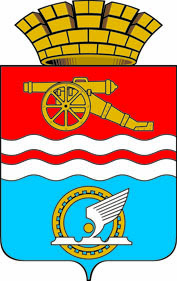 СВЕРДЛОВСКАЯ ОБЛАСТЬАДМИНИСТРАЦИЯ КАМЕНСК-УРАЛЬСКОГО ГОРОДСКОГО ОКРУГАПОСТАНОВЛЕНИЕот                         №  Об определении Перечня мест, на которые запрещается возвращать животных без владельцев, и Перечня лиц, уполномоченных на принятие решений о возврате животных без владельцев на прежние места обитания животных без владельцев на территории Каменск-Уральского городского округа	В соответствии с Федеральным законом от 27 декабря 2018 года                        № 498-ФЗ «Об ответственном обращении с животными и о внесении изменений в отдельные законодательные акты Российской Федерации», Законом Свердловской области от 03 декабря 2014 года  № 110-ОЗ «О наделении органов местного самоуправления муниципальных образований, расположенных на территории Свердловской области, государственным полномочием Свердловской области в сфере организации мероприятий при осуществлении деятельности по обращению с животными без владельцев», Администрация Каменск-Уральского городского округа ПОСТАНОВЛЯЕТ:1. Утвердить Перечень мест, на которые запрещается возвращать животных без владельцев на территории Каменск-Уральского городского округа (прилагается).2. Утвердить Перечень лиц, уполномоченных на принятие решений о возврате животных без владельцев на прежние места обитания животных без владельцев на территории Каменск-Уральского городского округа (прилагается).3. Опубликовать настоящее постановление в газете «Каменский рабочий» и разместить на официальном сайте муниципального образования.	4.   Контроль за выполнением настоящего постановления возложить на первого заместителя главы Администрации городского округа Башарина Д.В.Глава Каменск-Уральского городского округа				        А.А. ГерасимовУтвержден постановлением Администрации  Каменск-Уральского городского округаот «___»___________ №___  «Об определении Перечня мест, на которые запрещается возвращать животных без владельцев, и Перечня лиц, уполномоченных на принятие решений о возврате животных без владельцев на прежние места обитания животных без владельцев на территории Каменск-Уральского городского округа»Переченьмест, на которые запрещается возвращать животных без владельцев на территории Каменск-Уральского городского округа1. Территории общего пользования (в том числе площади, улицы, проезды, парки и другие территории, которыми беспрепятственно пользуется неограниченный круг лиц).2. Территории, прилегающие к многоквартирным домам (придомовые территории).3. Территории детских, образовательных и лечебных учреждений.4. Территории, прилегающие к объектам культуры.5. Территории детских игровых и спортивных площадок.6. Территории спортивных площадок для занятий активными видами спорта, а также площадок, предназначенных для спортивных игр на открытом воздухе.7. Территории площадок для проведения массовых мероприятий. 8. Территории, прилегающие к организациям общественного питания, магазинам, крытым рынкам.9. Территории кладбищ.Утвержден постановлением Администрации  Каменск-Уральского городского округаот «___»___________ №___  «Об определении Перечня мест, на которые запрещается возвращать животных без владельцев, и Перечня лиц, уполномоченных на принятие решений о возврате животных без владельцев на прежние места обитания животных без владельцев на территории Каменск-Уральского городского округа»Переченьлиц, уполномоченных на принятие решений о возврате животныхбез владельцев на прежние места обитания животных без владельцевна территории Каменск-Уральского городского округаНачальник Отраслевого органа Администрации Каменск-Уральского городского округа по городскому хозяйству.Директор муниципального казенного учреждения «Управление городского хозяйства».Специалист муниципального казенного учреждения «Управление городского хозяйства», ответственный за исполнение государственного полномочия Свердловской области в сфере организации мероприятий при осуществлении деятельности по обращению с животными без владельцев.Должностное лицо организации, заключившей муниципальный контракт (договор) оказания услуг по проведению мероприятий при осуществлении деятельности по обращению с животными без владельцев в муниципальном образовании Каменск-Уральский городской округ, назначенное приказом (распоряжением) указанной организации уполномоченным лицом на принятие решений о возврате животных без владельцев на прежние места  обитания  животных без владельцев (по согласованию).